14.04.2015		 		         г. Зеленогорск			№  9-42р	О внесении изменений в решениеСовета депутатов ЗАТО г. Зеленогорскаот 28.11.2013 № 44-253р «Об образованииСчетной палаты ЗАТО г. Зеленогорска»  	В соответствии с Федеральным законом от 07.02.2011 № 6-ФЗ «Об общих принципах организации и деятельности контрольно-счетных органов субъектов Российской Федерации и муниципальных образований», руководствуясь Уставом города, Совет депутатов ЗАТО г. ЗеленогорскаР Е Ш И Л:	1. Внести в решение Совета депутатов ЗАТО г. Зеленогорска от 28.11.2013 № 44-253р «Об образовании Счетной палаты ЗАТО г. Зеленогорска» следующие изменения:	1.1. В пункте 4 слова «по правовым вопросам» заменить словами «по местному самоуправлению, правовым вопросам».	1.2. В приложении «Положение о Счетной палате ЗАТО г. Зеленогорска»:	1.2.1. В пункте 4.1 слова «, аудитора» исключить.	1.2.2. Пункт 4.2 изложить в следующей редакции:	«4.2. Должность председателя и должности, входящие в аппарат Счетной палаты, относятся к должностям муниципальной службы в соответствии с Законом Красноярского края «О Реестре должностей	 муниципальной службы».».	1.2.3. В пункте 4.3, в наименованиях 5, 6 разделов слова «и аудитора» исключить.	1.2.4. В пункте 4.5 слово «аппарата» исключить.	1.2.5. В пункте 4.6 слова «по предложению председателя Счетной палаты» исключить.	1.2.6. В пункте 5.1 слова «и аудитор» исключить.	1.2.7. В пункте 5.3 слова «истечения полномочий» заменить словами «истечения срока полномочий».	1.2.8. Пункты 5.4, 5.10, 5.11, 6.3, 7.3 признать утратившими силу.	1.2.9. В пункте 5.5 слова «досрочного освобождения от должности председателя» заменить словами «расторжения трудового договора с председателем».	1.2.10. Пункт 5.6 изложить в следующей редакции:	«5.6. В случае расторжения трудового договора с председателем Счетной палаты, а также в случае, если по истечении срока его полномочий Советом депутатов ЗАТО г. Зеленогорска не будет назначен новый председатель Счетной палаты, обязанности председателя Счетной палаты исполняет лицо, назначенное Советом депутатов ЗАТО г. Зеленогорска из аппарата Счетной палаты, до назначения председателя Счетной палаты в соответствии с разделом 5 настоящего положения.».	1.2.11. В пункте 6.1:	- в абзаце первом слова «и аудитора Счетной палаты назначаются граждане Российской Федерации, имеющие» заменить словами «Счетной палаты назначается гражданин Российской Федерации, имеющий»;	- в абзаце втором слова «, для аудитора – не менее трех лет» исключить.	1.2.12. В пункте 6.2 слова «на должности председателя и аудитора» заменить словами «на должность председателя».	1.2.13. В пункте 6.4 слова «председатель и аудитор Счетной палаты не могут» заменить словами «председатель Счетной палаты не может».	1.2.14. В пункте 7.1 слово «, аудитор» исключить.	1.2.15. В пункте 15.2 слова «, а в его отсутствие – аудитором Счетной палаты» исключить.2. Настоящее решение вступает в силу в день, следующий за днем его опубликования в газете «Панорама». 3. Контроль за выполнением настоящего решения возложить на постоянную комиссию по местному самоуправлению, правовым вопросам и безопасности населения. Глава ЗАТО г. Зеленогорска						    П.Е. Корчашкин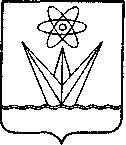  СОВЕТ ДЕПУТАТОВЗАКРЫТОГО АДМИНИСТРАТИВНО-ТЕРРИТОРИАЛЬНОГО ОБРАЗОВАНИЯ ГОРОДА ЗЕЛЕНОГОРСКА КРАСНОЯРСКОГО КРАЯРЕШЕНИЕ